ABOUT MEExperienced Server bringing enrhusiasm, dedication and an exeptional work ethic. High energy and outgoing with a dedication to positive guest relations. High volume dining, customer service, and cash handling background. Experience at Functions, Restaurants, Stadiums, Hotels, Bar and Cafes.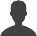 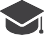 SCHOOL NAME 1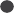 JUNE 2008 - DEC 2014Lorem ipsum dolor: sit amet consectet gelit. it ellentesque eleife ornare ipsun enunc pulvinati ncidunt. quis pul vinar melluSCHOOL NAME 2JUNE 2008 - DEC 2014Lorem ipsum dolor: sit amet consectet gelit. it ellentesque eleife ornare ipsun enunc pulvinati ncidunt. quis pul vinar mellu      EXPERIENCE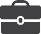 WORK NAME 1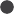 JUNE 2008 - DEC 2014Lorem ipsum dolor: sit amet consectet gelit. it ellentesque eleife ornare ipsun enunc pulvinati ncidunt. quis pul vinar melluLorem ipsum dolor: sit amet consectet gelit. it ellentesque eleife ornare ipsun enunc pulvinati ncidunt. quis pul vinar melluWORK NAME 1JUNE 2008 - DEC 2014Lorem ipsum dolor: sit amet consectet gelit. it ellentesque eleife ornare ipsun enunc pulvinati ncidunt. quis pul vinar melluLorem ipsum dolor: sit amet consectet gelit. it ellentesque eleife ornare ipsun enunc pulvinati ncidunt. quis pul vinar melluWORK NAME 1JUNE 2008 - DEC 2014Lorem ipsum dolor: sit amet consectet gelit. it ellentesque eleife ornare ipsun enunc pulvinati ncidunt. quis pul vinar mellu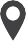 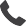 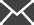 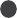 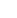 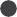 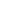 Lorem ipsum dolor: sit amet consectet gelit. it ellentesque eleife ornare ipsun enunc pulvinati ncidunt. quis pul vinar melluABOUT ME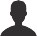 YOUR NAME Experienced Server bringing enrhusiasm, dedication and an exeptional work ethic. High energy and outgoing with a dedication to positive guest relations. High volume dining, customer service, and cash handling background. Experience at Functions, Restaurants, Stadiums, Hotels, Bar and Cafes.EDUCATION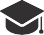 SCHOOL NAME 1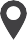 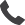 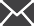 JUNE 2008 - DEC 2014Lorem ipsum dolor: sit amet consectet gelit. it ellentesque eleife ornare ipsun enunc pulvinati ncidunt. quis pul vinar melluSCHOOL NAME 2JUNE 2008 - DEC 2014Lorem ipsum dolor: sit amet consectet gelit. it ellentesque eleife ornare ipsun enunc pulvinati ncidunt. quis pul vinar melluCERTIFICATES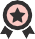 RSAResponsible Service of AlcoholRCGResponsible Conduct of GamblingEXPERIENCE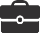 WORK NAME 1JUNE 2008 - DEC 2014Lorem ipsum dolor: sit amet consectet gelit. it ellentesque eleife ornare ipsun enunc pulvinati ncidunt. quis pul vinar melluLorem ipsum dolor: sit amet consectet gelit. it ellentesque eleife ornare ipsun enunc pulvinati ncidunt. quis pul vinar melluWORK NAME 1JUNE 2008 - DEC 2014Lorem ipsum dolor: sit amet consectet gelit. it ellentesque eleife ornare ipsun enunc pulvinati ncidunt. quis pul vinar melluLorem ipsum dolor: sit amet consectet gelit. it ellentesque eleife ornare ipsun enunc pulvinati ncidunt. quis pul vinar melluWORK NAME 1JUNE 2008 - DEC 2014Lorem ipsum dolor: sit amet consectet gelit. it ellentesque eleife ornare ipsun enunc pulvinati ncidunt. quis pul vinar melluLorem ipsum dolor: sit amet consectet gelit. it ellentesque eleife ornare ipsun enunc pulvinati ncidunt. quis pul vinar mellu